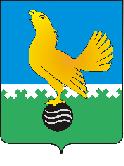 Ханты-Мансийский автономный округ-Юграмуниципальное образованиегородской округ город Пыть-ЯхАДМИНИСТРАЦИЯ ГОРОДАмуниципальная комиссия по делам несовершеннолетних и защите их прав  www.pyadm.ru e-mail: adm@gov86.orge-mail: kdn@gov86.orgг.Пыть-Ях, 1 мкр., дом № 5, кв. № 80	р/с 40101810900000010001Ханты-Мансийский автономный округ-Югра 	УФК по ХМАО-ЮгреТюменская область 628380	МКУ Администрация г. Пыть-Яха, л\с 04873033440)тел. факс (3463) 46-62-92, тел. 46-05-89,	РКЦ Ханты-Мансийск г. Ханты-Мансийск42-11-90, 46-05-92, 46-66-47	ИНН 8612005313 БИК 047162000ОКАТМО 71885000 КПП 861201001КБК 04011690040040000140ПОСТАНОВЛЕНИЕ13.02.2019	№ 36Актовый зал администрации города Пыть-Яха по адресу: г.Пыть-Ях, 1 мкр. «Центральный», д. 18а, в 14-30 часов (сведения об участниках заседания указаны в протоколе заседания муниципальной комиссии).О внесении изменений в постановление территориальной комиссии по делам несовершеннолетних и защите их прав при администрации города Пыть-Яха от 28.12.2018 № 400С целью обеспечения исполнения пункта 2.3 постановления комиссии по делам несовершеннолетних и защите их прав при Правительстве Ханты-Мансийского автономного округа – Югры  № 208 от 20.09.2018, поручения комиссии по делам несовершеннолетних и защите их прав при Правительстве Ханты-Мансийского автономного округа – Югры № 01.22-Исх-85 от 01.02.2019, пункта 2.1 постановления муниципальной комиссии № 15 от 30.01.2019 и пункта 3 постановления муниципальной комиссии № 35 от 13.02.2019, руководствуясь п. 13 ст. 15 Закона Ханты-Мансийского автономного округа-Югры от 12.10.2005 № 74-оз «О комиссиях по делам несовершеннолетних и защите их прав в Ханты-Мансийском автономном округе-Югре и наделении органов местного самоуправления отдельными государственными полномочиями по созданию и осуществлению деятельности комиссий по делам несовершеннолетних и защите их прав»,МУНИЦИПАЛЬНАЯ КОМИССИЯ ПОСТАНОВИЛА:Внести изменения в приложение № 1 постановления муниципальной комиссии по делам несовершеннолетних и защите их прав при администрации города Пыть-Яха от 28.12.2018 № 400 в части сроков исполнения пункта 3.17 комплексного межведомственного плана мероприятий субъектов системы профилактики безнадзорности и правонарушений несовершеннолетних на 2019 год заменив период «ноябрь-декабрь» на «постоянно».Внести дополнения в приложение № 1 постановления муниципальной комиссии по делам несовершеннолетних и защите их прав при администрации города Пыть-Яха от 28.12.2018 № 400 согласно приложению (с распределением дополнительных мероприятий по соответствующим разделам комплексного межведомственного плана мероприятий субъектов системы профилактики безнадзорности и правонарушений несовершеннолетних на 2019 год).Ответственным исполнителям дополнительных мероприятий в комплексный межведомственный план мероприятий субъектов системы профилактики безнадзорности и правонарушений несовершеннолетних на 2019 год:Обеспечить направление в муниципальную комиссию информации по исполнению дополнительных мероприятий в соответствии со сроками, установленными пунктом 5 постановления муниципальной комиссии от 28.12.2018 № 400.Директору департамента образования и молодежной политики администрации города Пыть-Яха (П.А. Наговицына):Информацию по исполнению пункта 5.7 комплексного межведомственного плана мероприятий субъектов системы профилактики безнадзорности и правонарушений несовершеннолетних представить в муниципальную комиссию в срок до 05.09.2019;Информацию по исполнению пунктов 5.8 и 5.9 комплексного межведомственного плана мероприятий субъектов системы профилактики безнадзорности и правонарушений несовершеннолетних представить в муниципальную комиссию в срок до 25.03.2019.Начальнику отдела по обеспечению деятельности муниципальной комиссии по делам несовершеннолетних и защите их прав администрации города Пыть-Яха (А.А. Устинов):Обеспечить размещение данного постановления муниципальной комиссии и актуальной редакции Комплексного межведомственного плана мероприятий субъектов системы профилактики безнадзорности и правонарушений несовершеннолетних г.Пыть-Яха на 2019 год на официальном сайте администрации города Пыть-Яха в срок до 20.02.2019.Пункт 2.1 постановления муниципальной комиссии № 15 от 30.01.2019 и пункт 3.1 постановления муниципальной комиссии № 35 от 13.02.2019 снять с контроля в связи с исполнением.Председательствующий на заседании:заместитель председателя муниципальной комиссии	А.А. УстиновПриложение 1к постановлению № 36 от 13.02.2019ДОПОЛНИТЕЛЬНЫЕ МЕРОПРИЯТИЯ в комплексный межведомственный план мероприятий субъектов системы профилактики безнадзорности и правонарушений несовершеннолетних на 2019 год _______Использованные в плане аббревиатуры:ДОиМП – Департамент образования и молодежной политики администрации города Пыть-Яха;ОКиИ – Отдел по культуре и искусству администрации города Пыть-Яха;ОМВД – Одел министерства внутренних дел России по городу Пыть-Яху;ОМКДН – отдел по обеспечению деятельности муниципальной комиссии по делам несовершеннолетних и защите их прав администрации г.Пыть-ЯхаОФКиС – отдел по физической культуре и спорту администрации города Пыть-Яха;ПКЦСОН – БУ «Пыть-Яхский комплексный центр социального обслуживания населения» УСЗН - Управление социальной защиты населения по городу Пыть-Яху;№наименование мероприятиясроки проведенияответственные исполнители*соисполнители*примечание123456Общие профилактические мероприятияОбщие профилактические мероприятияОбщие профилактические мероприятияОбщие профилактические мероприятияОбщие профилактические мероприятияОбщие профилактические мероприятия1.23Информирование ПДН ОМВД России по г. Пыть-Ях о зачислении несовершеннолетних на реабилитацию в Центр реабилитации несовершеннолетних наркопотребителей постоянноУСЗНПКЦСОНП. 3.1 постановления МКДН № 92 от 29.03.2019III. Мероприятия, направленные на профилактику правонарушений и преступлений, совершаемых несовершеннолетними, а также в отношении несовершеннолетнихIII. Мероприятия, направленные на профилактику правонарушений и преступлений, совершаемых несовершеннолетними, а также в отношении несовершеннолетнихIII. Мероприятия, направленные на профилактику правонарушений и преступлений, совершаемых несовершеннолетними, а также в отношении несовершеннолетнихIII. Мероприятия, направленные на профилактику правонарушений и преступлений, совершаемых несовершеннолетними, а также в отношении несовершеннолетнихIII. Мероприятия, направленные на профилактику правонарушений и преступлений, совершаемых несовершеннолетними, а также в отношении несовершеннолетнихIII. Мероприятия, направленные на профилактику правонарушений и преступлений, совершаемых несовершеннолетними, а также в отношении несовершеннолетних3.18Организация работы по раннему выявлению несовершеннолетних, имеющих девиантное поведение, угрожающее общественной безопасностипостоянноДОиМПобразовательные организацииП. 4.2 постановления КДН ХМАО № 207 от 20.09.20183.19Проведение в образовательных организациях единых дней профилактики правонарушений и преступлений среди несовершеннолетних и в отношении нихII кварталОМВДобразовательные организации, субъекты системы профилактикиП. 2.1 постановления МКДН № 15 от 30.01.20193.20Проведение Всероссийского Дня ТрезвостисентябрьДОиМПОКиИОФКиСУСЗНобразовательные организации,учреждения молодежной политики, социальной защиты, культуры и спортаП. 1.9  Муниципальной программы «Профилактика правонарушений в городе Пыть-Яхе»V. Мероприятия по предупреждению чрезвычайных происшествий с несовершеннолетнимиV. Мероприятия по предупреждению чрезвычайных происшествий с несовершеннолетнимиV. Мероприятия по предупреждению чрезвычайных происшествий с несовершеннолетнимиV. Мероприятия по предупреждению чрезвычайных происшествий с несовершеннолетнимиV. Мероприятия по предупреждению чрезвычайных происшествий с несовершеннолетнимиV. Мероприятия по предупреждению чрезвычайных происшествий с несовершеннолетними5.7Организация дежурства представителей волонтерских (добровольческих) объединений у водоемов, используемых несовершеннолетними с целью купания июнь-августДОиМПГЛБ «Северное сияние», волонтерские (добровольческие) объединенияП. 2.3 постановления КДН ХМАО № 208 от 20.09.20185.8Обеспечение дистанционного обучения несовершеннолетних обучающихся в период карантинных мероприятий и актированных днейI и IV кварталыДОиМПобразовательные организацииПоручение КДН ХМАО №01.22-Исх-85 от 01.02.2019 (п.10 плана основных мероприятий)5.9Усиление контроля за режимом пребывания детей в образовательных организациях, не допущение бесконтрольной отправки обучающихся младших и средних классов домой, прибывших в школу в актированные дниI и IV кварталыДОиМПобразовательные организацииПоручение КДН ХМАО №01.22-Исх-85 от 01.02.2019 (п.11 плана основных мероприятий)